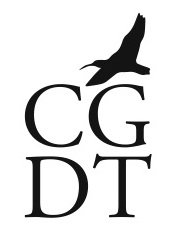 COLINTRAIVE AND GLENDARUEL DEVELOPMENT TRUSTJob DescriptionSite Development Worker35 hours / week @ £10 hour (gross salary)Fixed Contract Duration:  6 week contractPurposeThe role requires a self-motivated individual to work as part of a small team of employees, contractors and volunteers to work ‘on the ground’, to assist with the completion of infrastructure for the food-growing project at the 2 polytunnel sites in Colintraive and Glendaruel.  If possible within the time and budget of the project, training opportunities will be given to the candidate.PPE will be provided.Specific DutiesEnsure all Health and Safety policies are followed at all timesEnsure all work is carried out to a high standard and within given timescalesCarry out the following activities – filling raised beds with topsoil, painting, levelling, setting up rain water collection systemsAssisting the ColGlen Growers to deliver the Community growing and composting facilitiesPlan work schedules and methodology in liaison with Project Officer, according to priorities, weather and availability of equipment and abilities of personnel (Site Assistant and Volunteers)Candidate will need to be able to maintain clear and comprehensive records of dynamic risk assessmentGeneral DutiesTo comply fully with CGDT ethos, policies and procedures and relevant legislationTo work as part of the Greener ColGlen team to promote and encourage understanding of environmental issues in the local areaTo engage with the Community in a positive and constructive way and ensure their needs are metTo attend meetings as requiredTo undertake other duties in line with the job purposeMentor and show good leadership to the Site Assistant SupervisionThe postholder will work under the direct supervision of the Project Development Officer and the indirect supervision of a nominated member of the CGDT board.  Person SpecificationCandidates are required to demonstrate the following qualitiesEssentialgood communication skills – written and oralflexibility and ability to adapt according to the needs of the projectAbility to work as part of a team or under his/her own initiative - job requires a willingness to take on responsibilities, challenges and be self-motivated.Time Management - ability to manage own time and the time of others, ensuring jobs are completed within specified timescales.Applicants need to be motivated, physically fit and able to work out of doors in all weathers and be involved in a range of physical tasks.Good time-keeping - Ability to travel to attend for work to both sites DesirableExperience of working with volunteers Current Emergency First Aid at Work or Outdoors First Aid certificateKnowledge of food-growing and composting and other low-carbon activitiesReady access to a car for business use, and a clean driving licensePlease send your up-to-date CV and covering letter to Greener ColGlen JOBS @ CGDT, The Village Hall, Colintraive PA22 3AS.Applications close Friday, 4th July 2014 at 5pm.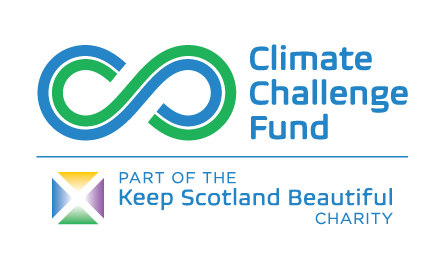 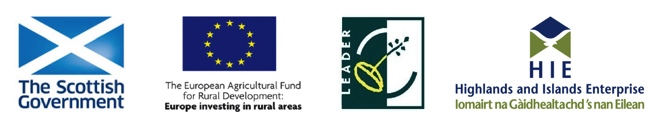 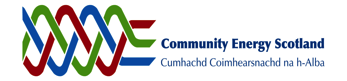 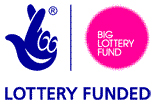 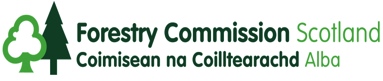 Supported by Cruach Mhor Windfarm Trust